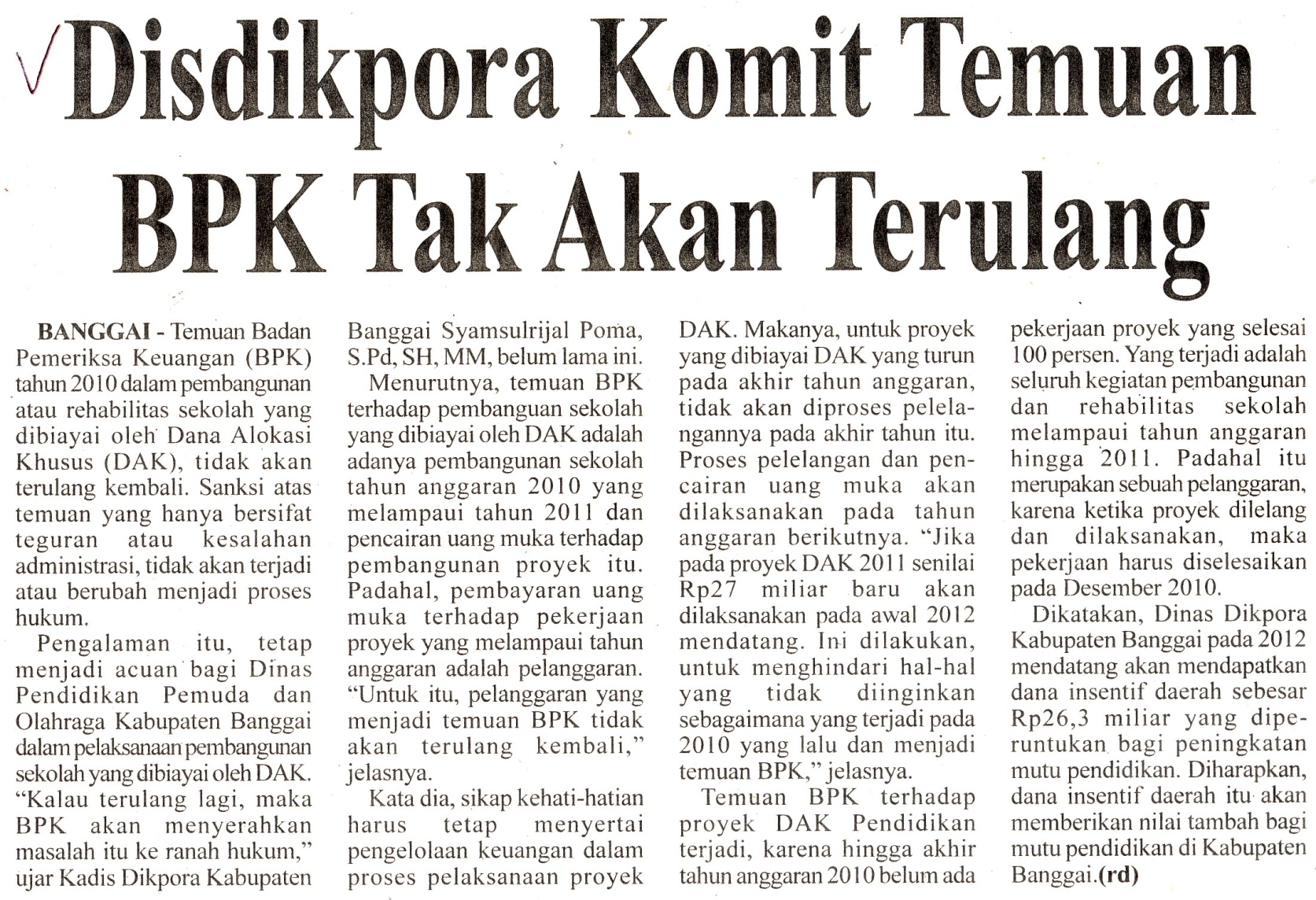 Harian:Radar SultengKasubaudSulteng  IIHari, tanggal:Senin, 21 November  2011KasubaudSulteng  IIKeterangan:Halaman 14 Kolom 4-7KasubaudSulteng  IIEntitas:Kabupaten BanggaiKasubaudSulteng  II